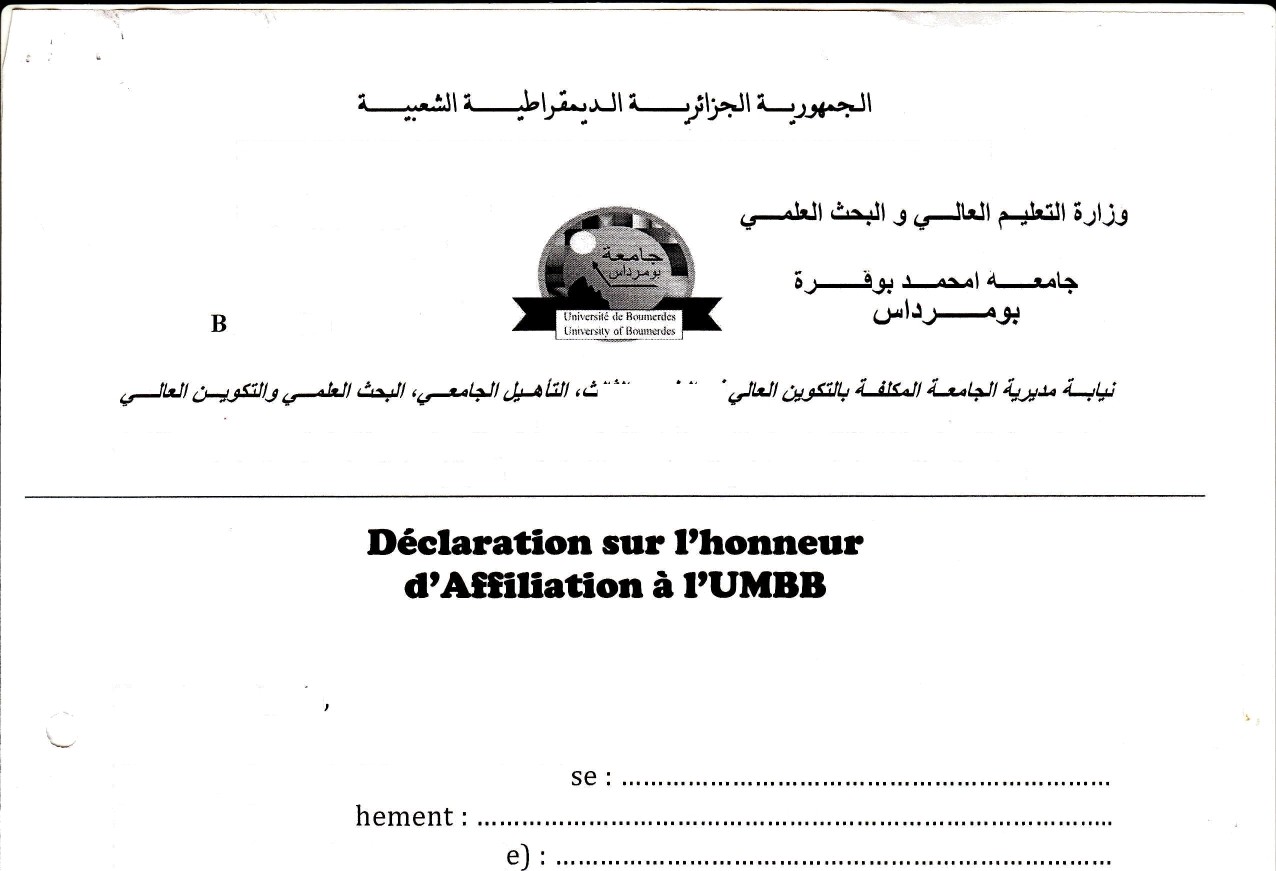 Déclarons sur l'honneur que tous les travaux scientifiques doivent appartenir à l'université de Boumerdès et Porteront lors de leur publication l’affiliation exacte :4  l’e-mail professionnel (	@univ-boumerdes.dz),4 Nom du Laboratoire de rattachement (s’il existe).4 Nom de la Faculté / Institut4 « Université M’Hamed Bougara — Boumerdès »,Boumerdès, le ... .Signature du doctorant(e)	Signature du Directeur de thèseجامعة امحمد بوقرة بومرداس ، شارع الإستقلال ، 35000 بومرداس – الجزائر−Université M’Hamed Bougara (Boumerdès), Avenue de l’Indépendance, 35000 Boumerdès — Algérie Tél : 024 79 52 70 - Fax : 024 79 52 71 - Site web : www.univ-boumerdes.dz